ДЕНЬ ЗНАНИЙРазвлечение для детей старшего дошкольного возрастаПод музыку дети свободно заходят в зал, располагаются в центре.ДевочкаМы за лето загорели,Все немножко повзрослели.Мальчик.И сегодня детский садВсем ребятам очень рад.Песня «Ах, как хорошо в садике живется!»Ведущий:Сегодня праздник у ребят,	Сегодня праздник знаний,	И наш чудесный детский сад		Откроет дверь познаний.Открывайся шире, дверь,	  Гостья, заходи скорей!В зал входит Фея знаний, в руках у нее шкатулка.Фея.Здравствуйте, мои друзья!Фея знаний - это я!А сейчас, мои ребятки,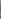 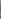 Я шкатулочку возьму И загадки вам прочту.Если сможете узнать,Загадки будут оживать.(после ответов детей Фея достает из шкатулки предмет-отгадку)Загадки:Если ты его отточишь,
Нарисуешь все, что хочешь!
Солнце, море, горы, пляж.
Что же это?..    (Карандаш)
Свою косичку без опаски
Она обмакивает в краски.
Потом окрашенной косичкой
В альбоме водит по страничке.
(Кисточка)Я весь мир слепить готов —Дом, машину, двух котов.
Я сегодня властелин —У меня есть…   (Пластилин)
Я с собой её ношу,Всё, что нужно, напишу.Замечательная штучка Самопишущая… (Ручка)Карандаш, линейку, ластикСохранит коробка-пластик. Не беда, что очень мал, —Все вместит цветной… (Пенал)Не куст, а с листочками, Не рубашка, а сшита, Не человек, а рассказывает. (книга)Потрудился карандаш.Но ему нужна починка –Точит карандаш …(точилка).Под обложкою – листочки,А на ней линейки, строчки.Будем буквы здесь писать,Что же это всё?...    (тетрадь)Конкурс «Собери портфель»Ребята делятся на две команды. Надо собрать жильцов портфеля в их дом. В пяти метрах от портфеля – книга, альбом, тетрадь, линейка, ручка, ластик, фломастер, карандаш, пенал, краски и т. д. и кладем деревянную ложку (количество предметов по количеству участников  в команде).  За одно перемещение можно брать только одну школьную принадлежность. Кто быстрее и внимательнее?Фея: Скажите мне, пожалуйста, положим мы этот предмет в портфель?  (ответы детей, приводят аргументы).Ведущий: Ну-ка, ложки разбирайте,                   Весело на них сыграйте.Игра на ложкахДети подготовительной группы играют на ложках под русскую народную песню  «Во саду ли, в огороде»Фея: Раз, два, три, четыре, пять, Время всем нам поиграть! А в игре мы с вами будем Обязательно считать!Музыкальная игра «Раз, два, три, четыре, пять»Под музыку дети движутся поскоками по всему залу, с ее окончанием Фея называет  (показывает) любую цифру.  Дети должны построиться в соответствии с названной цифрой: 1 – по одному,  2 – парами, 3 – тройками и т.д.)Фея. Праздник наш мы продолжаем:         Вас на танец приглашаем!ТанецДети старшей группы исполняют танец,  затем садятся на стулья (в это время Фея уходит).  Появляется под музыку Баба-Яга.Баба Яга (оглядывает детей)  Здрасьте,  здрасьте... Как вас тут много. И зачем это вы здесь собрались?Ведущий. Здравствуй, Бабушка Яга. У нас сегодня праздник — День знаний.Бабя Яга. Чему ж можно научить озорников таких? Вот помню, Алёнушка сколько раз говорила братцу Иванушке «Не пей из лужицы — козлёночком cтанешь!»  А он не послушал сестрицы — напился водицы…  Вот в козленочка и превратился. Или Колобок… хвастался  вот  «Я от бабушки ушёл, я от дедушки ушел,  я от зайца ушёл, я от волка ушёл...» Ну чтo вышло? Лиса его съела! А кабы не  хвастался, послушным был, глядишь, всё  по-другому было бы! Ну да ладно... Что приуныли-то?  У вас же праздник! Сейчас всё исправим. Где там мой волшебный клубочек? (Достает из котомки клубок)Ты катись, катись, клубочек, Через поле на лужочек! Покажи-ка нам скорей:Где там спрятался Кощей?(Бросает к двери клубок. Из—за двери появляется Кощей.)КощейКто меня тут вызывал?Отдыхать мне кто мешал?Баба Яга. Это я, Кощеюшка, потревожила тебя.Тут у ребятишек праздник.Давай-ка их повеселим да позабавим. Ну, например, в игру сыграем.Эй, девчушки, выходитеИ в кружок меня берите!    (Девочки встают вокруг Бабы Яги.)КощейЭй, мальчишки, выходитеИ меня в кружок берите!   (Мальчики встают вокруг Кощея)Музыкальная игра «Кто быстрее соберется в кружок»Под спокойную музыку девочки и мальчики идут хороводным шагом по своему кругу. С окончанием музыки останавливаются, садятся на корточки и закрывают ладонями глаза. В это время Баба Яга и Кощей меняются местами. Ведущая произносит: «Paз, два, три, четыре, пять  мoжнo глазки открывать!»    Дети ищут своего героя и снова встают вокруг него. Игра  проводится несколько раз.  Кoгдa дети закрывают глаза при последнем проведении игры, Бaбa Яга и Кощей yбегaют из зала, входит Фея знаний и останавливается в центре.Ведущий.Раз, два, три, четыре, пять,Можно глазки открывать!Бабка Ёжка и Кощей весело игралиЖаль, что снова в сказку быстро убежали! Фея.Знаю, любите вы сказки…Сможете ли без подсказки Персонажей мне назвать Героев сказок угадать? (берет книгу и читает загадки)Он без крыльев, но летает И на крыше обитает.Хоть имеет взрослый вид,С Малышом весь день шалит. (Карлсон.)Что за вредная старушка Всюду нос суёт с подружкой? А подружка эта — крыска,И зовут её Лариска.Всем они вредят, мешаютИ прохожих обижают. (Шanoкляк.) Все в цветочном городишкеЗнают этого мальчишку, Коротышку и зазнайку, Беззаботного... (Незнайку). С голубыми волосамиВ сказке девочка жила.Вмecтe с верными друзьямиВ мир волшебный дверь нашла. (Мальвина.)Длинный нос, цветной колпак,Всё он делает не так. Мальчик очень озорной,Ключ нашёл он золотой. (Буратино.)	Под музыку «Песни Буратино» А.Рыбникова из к\ф «Приключения Буратино» в зал вбегает  поскоками  Буратино с золотым ключиком в руках.Дети: (хлопают в ладоши и радостно кричат) Бу-ра-ти-но! Бу-ра-ти-но!Буратино (показывает ключ)Вот этот ключик золотойТортила мне дала,Чтоб двери знаний мы, друзья,Открыть смогли всегда!Фея: Вперед, друзья! Спешим туда,Где море знаний и добра!Фея знаний и Буратино под музыку уводят  детей из зала.